DONNEES GENERALES :Secteur d’activité:………………………………..……   Branche d'activité …………….……………………..Produits ou services rendus :……………………………………………………………………………..……… Répartition des ventes :Marché national	%	Marché international	%Part détenue :du marché national	%	du marché international	%Montant de la TFP due de l’année N-1 : ………………………..……………………………………DONNEES SUR L’UNITE FORMATIONNom et prénom du chargé de la formation ……………………………………Fonction………………………Niveau d’instruction (joindre le CV actualisé du chargé de la formation)………………………………………GSM :………………………     Adresse e-mail…………………………………………………….. …………Structure d’affectation (Veuillez nous fournir votre note d’affectation) ………………………………………..Ancienneté au sein de l’unité formation………………………………………………………………………….Participation à une formation en ingénierie de formation   Oui                   Non (Si oui Citez l’année de formation et l’opérateur de formation) 
Année…………………………Opérateur de formation…………………………………………..Pourcentage du temps consacré à la formation   25%           50%          75%          100%Nombre d’agents affectés à l’unité de formation ………………………………………………………………..DONNEES QUANTITATIVES SUR LES RESSOURCES HUMAINES :(1) bac +2 et plusPARTICIPATION AU PROGRAMME DE :MISE A NIVEAU	                                            Oui                   Non SYSTEME ASSURANCE QUALITE (ISO 9001, ISO 14001…)   Oui                   Non AUTRES (A PRECISER)	QUELS SONT LES OBJECTIFS STRATEGIQUES DE VOTRE ENTREPRISE ?1/	2/	3/	    Pourriez-vous les décrire davantage en termes de : Résultats fixés (ou à atteindre) d’ici 3ans1/……………………………………………………………………………………………………………2/……………………………………………………………………………………………………………3/…………………………………………………………………………………………………………….	QUELLE DOCUMENTATION RECENTE RELATIVE A L’ENTREPRISE ET A SES ACTIVITES POUVEZ-VOUS METTRE A NOTRE DISPOSITION ?Rapport de diagnostic de mise à niveau	Organigramme                                                                                              Rapport de diagnostic des besoins en formation                                          Processus / procédure RH-Formation                                                           Fiches de fonction/de poste, grilles de compétences	Bilan social	Autres	BILAN DE FORMATION DES TROIS DERNIERES ANNEES Date : ……………………….Cachet et signature du premier responsable de l’entreprise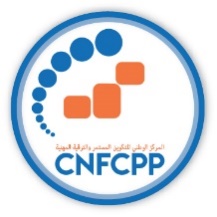 FICHE DE RENSEIGNEMENT Matricule Fiscal :PubliquePrivéeEntreprise (en toutes lettres): ………………………..………………………..……………………………Nom Commercial: ……………………………………………………………………………….Adresse du siège social:……………………………………..…………………………………………Adresse du site de production  : ……………………………………………………………………………….Gouvernorat : ………………...………Délégation : ………….……….……Localité : ………………….………Code postal : …….……Tél : ……………………Fax : ………………….E-mail : ……………..…………Nom et prénom du premier responsable de l’entreprise :……………………………………………..…………………Code CNSS/CNRPS :Année d’entrée en activité                  PPactivitéExportatrice :                       Totalement                       Partiellement                              NonOui	Off-shoreNon Taux TFP0 %1%2%Régime de travail / semaine                        40 h Régime de travail / semaine                        40 h 48 hCATEGORIE SOCIO-PROFESSIONNELLEEFFECTIFS EMPLOYESEFFECTIFS EMPLOYESEFFECTIFS EMPLOYESEFFECTIFS EMPLOYESEFFECTIFS EMPLOYESEFFECTIFS EMPLOYESEFFECTIFS EMPLOYESCATEGORIE SOCIO-PROFESSIONNELLEPERMANENTSPERMANENTSCONTRACTUELSCONTRACTUELSOCCASIONNELSOCCASIONNELSTOTALCATEGORIE SOCIO-PROFESSIONNELLEHommesFemmesHommesFemmesHommesFemmesTOTALCadre (1)Agent Total Nombre d’actions de formation planifiéesTaux de réalisation (nombre d’actions réalisées /nombre d’actions planifiées)Budget prévuBudget réalisé202120202019